ЛАДУШКА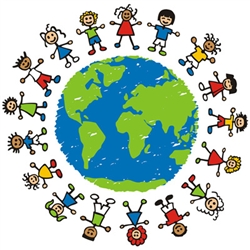 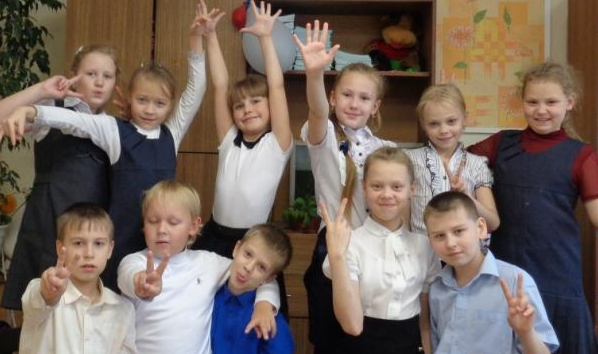 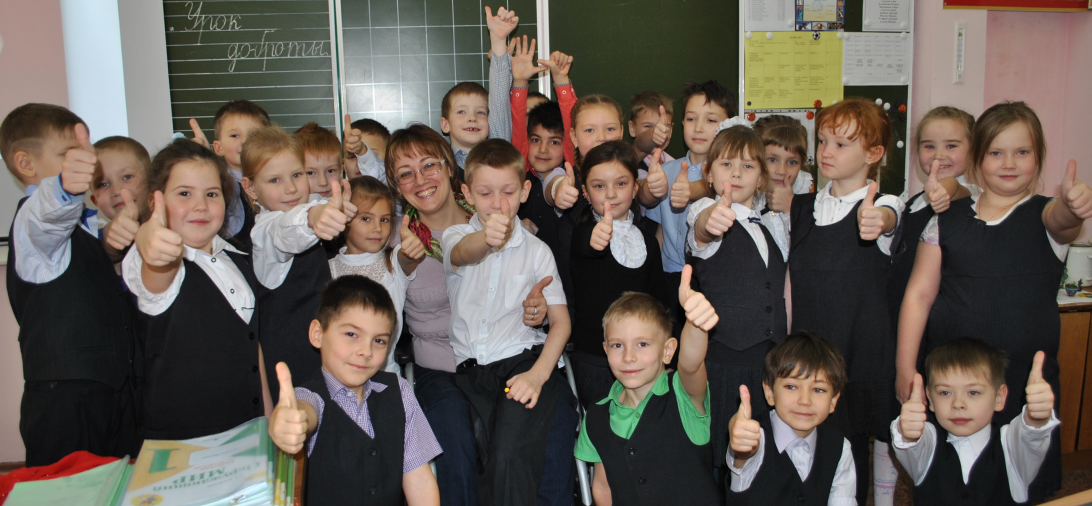 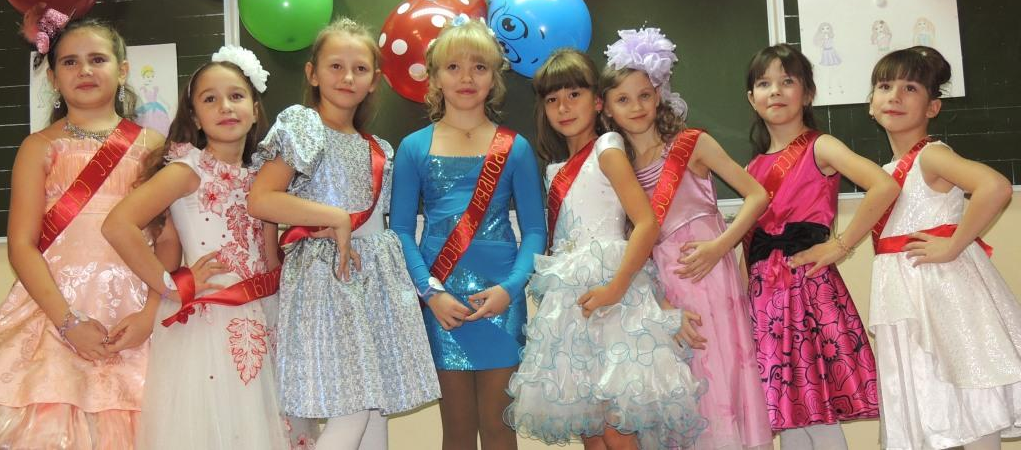 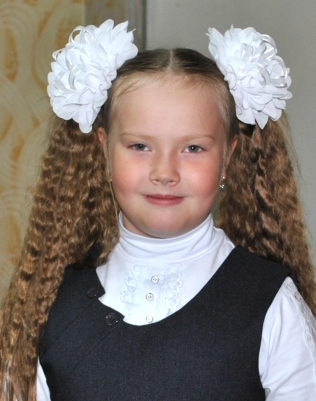 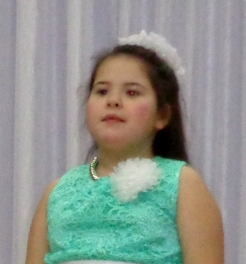 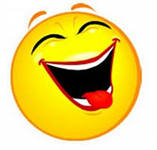 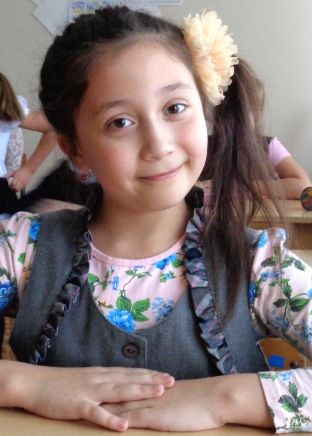 ММ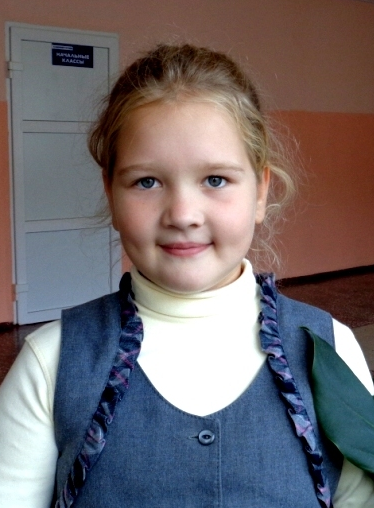 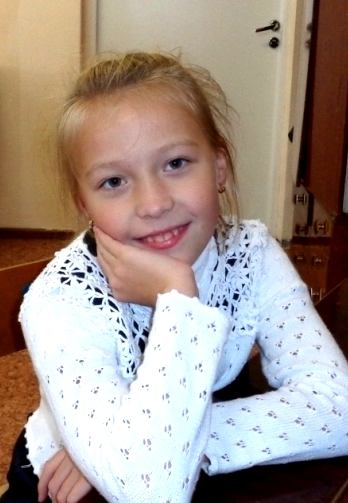 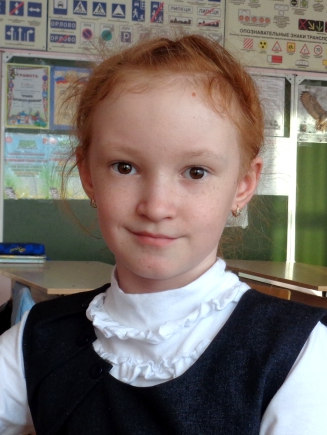 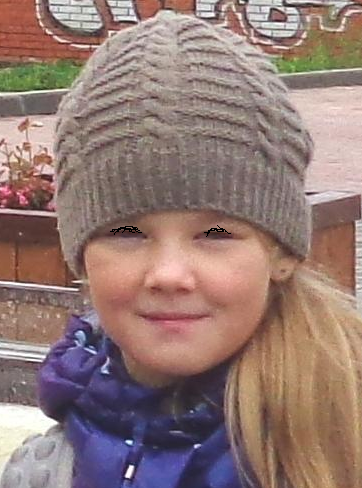 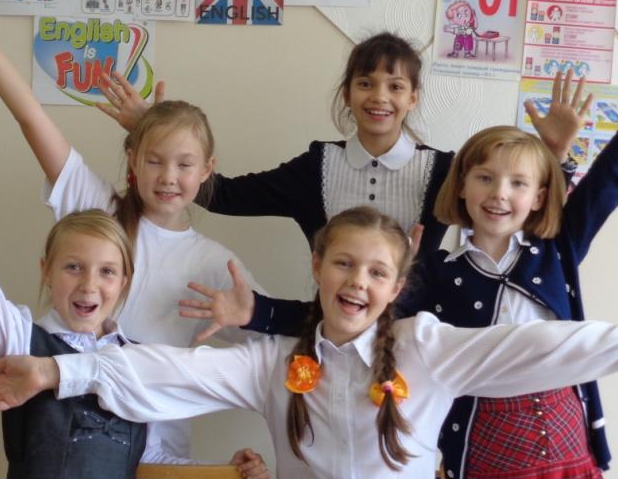 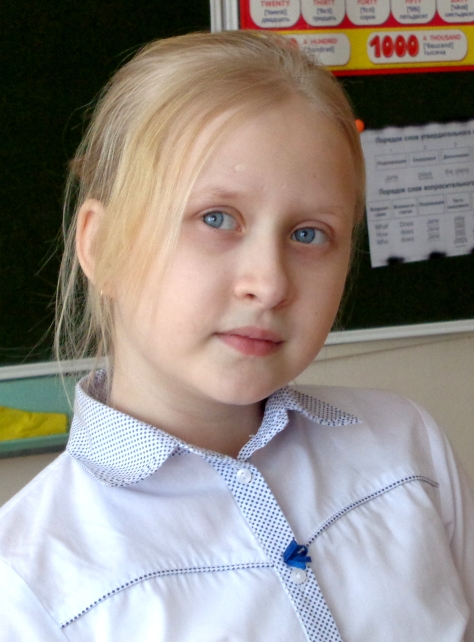 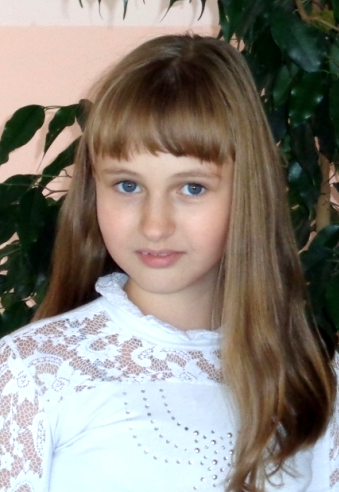 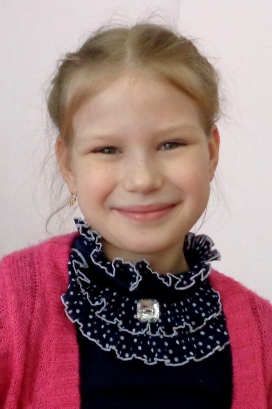 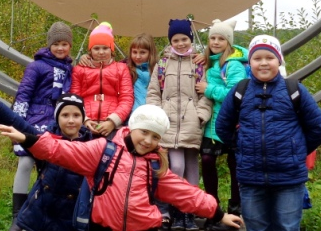 январь                               ______  ________                               2_________                                                                     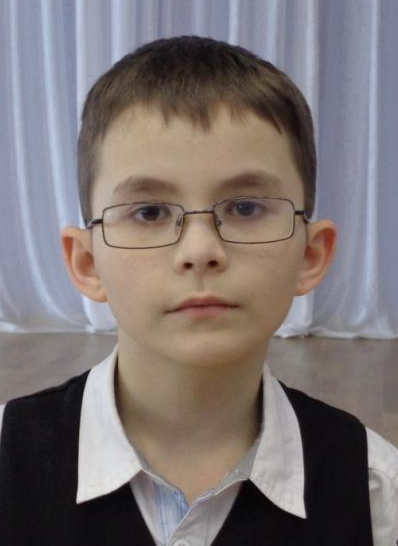 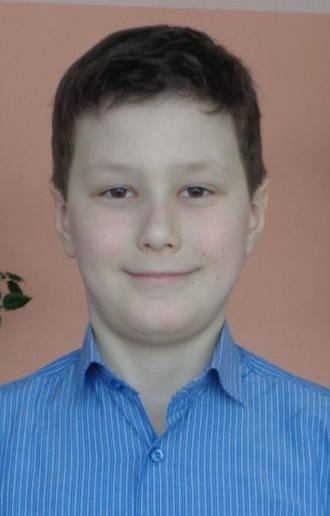 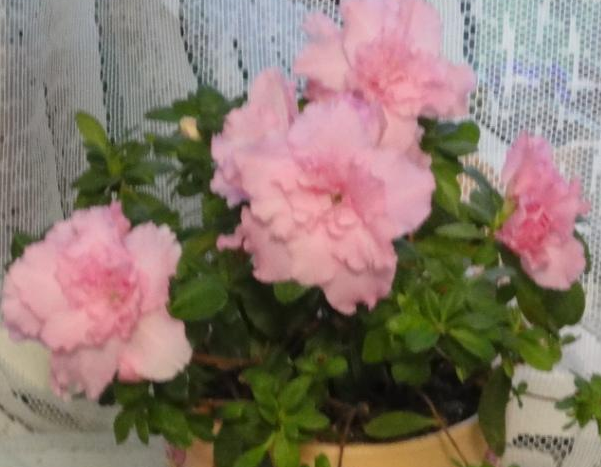 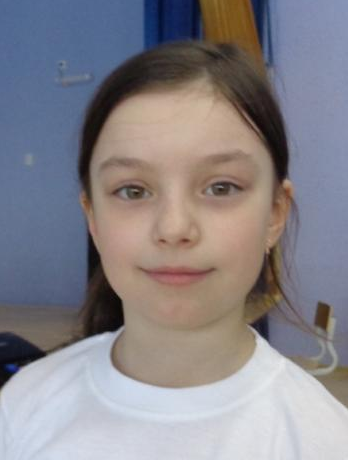 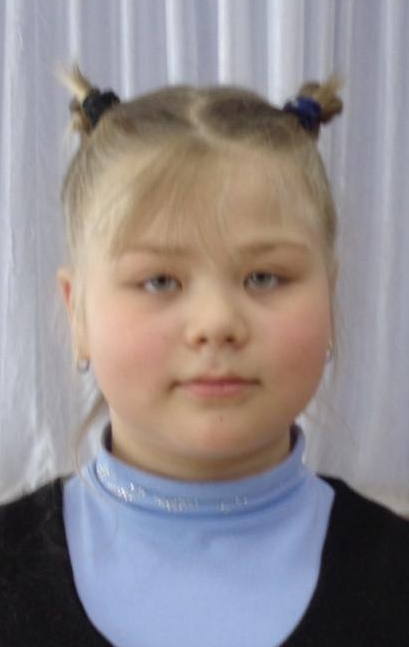 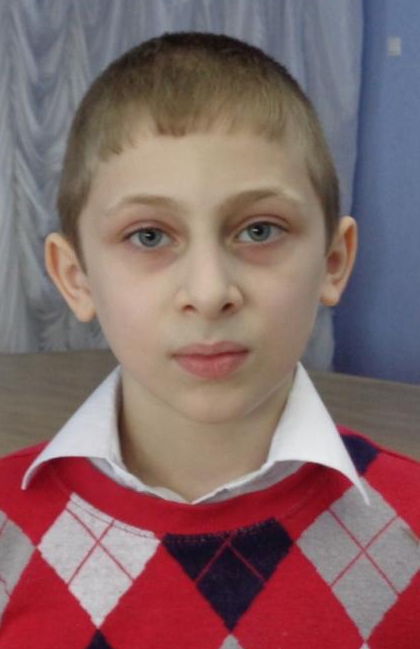 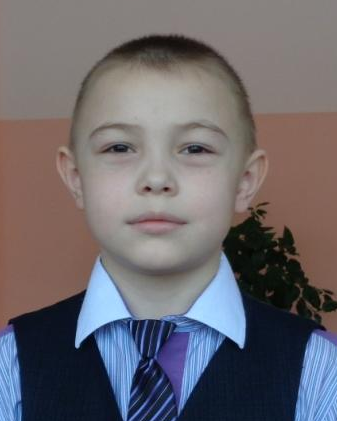 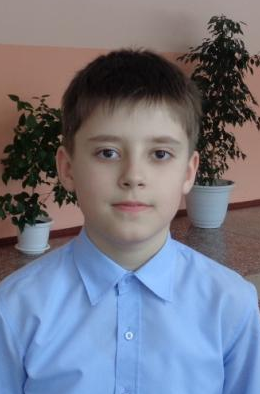 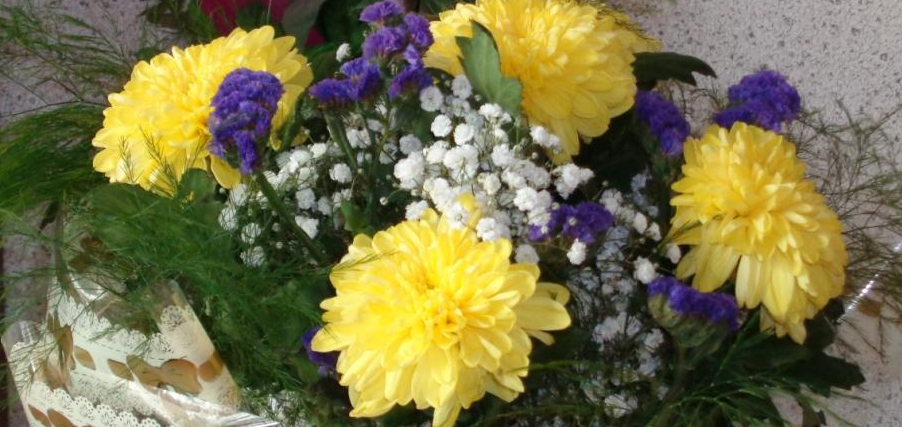 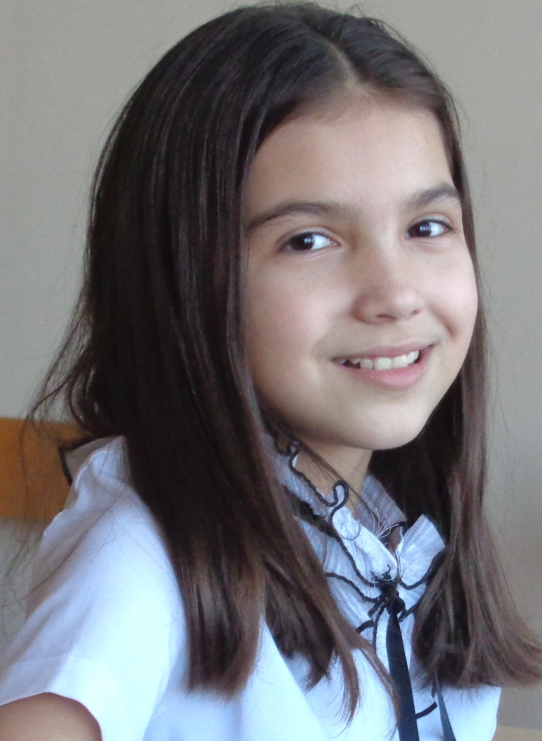 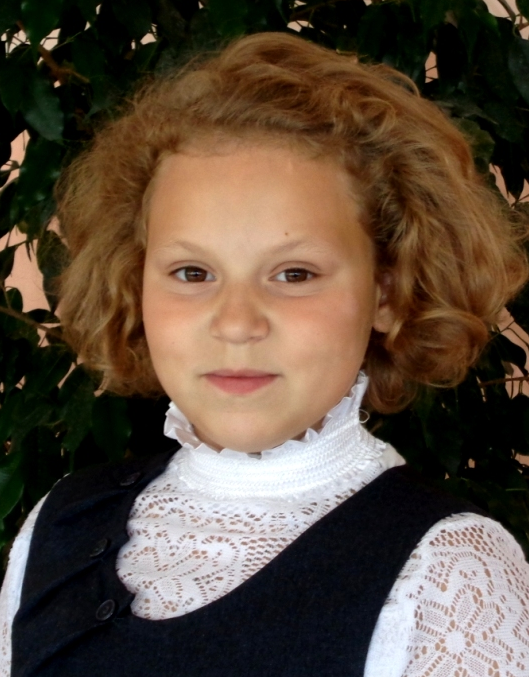 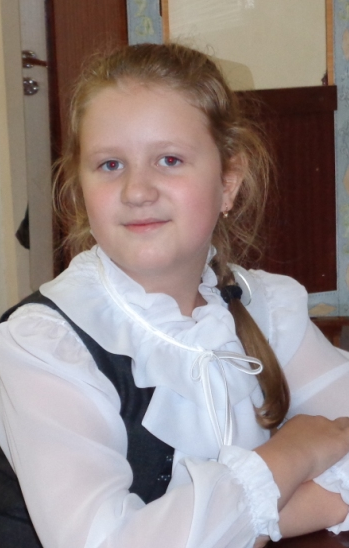 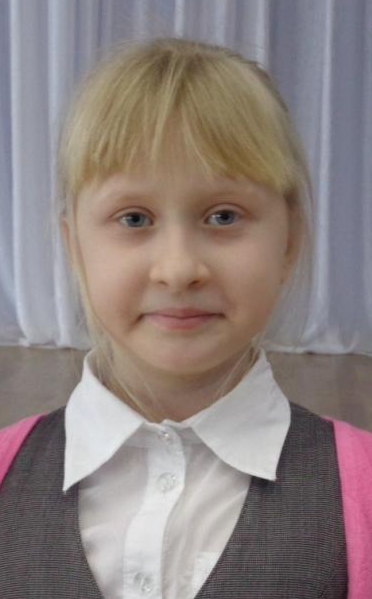 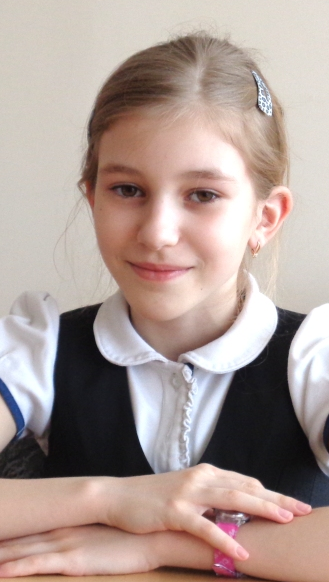 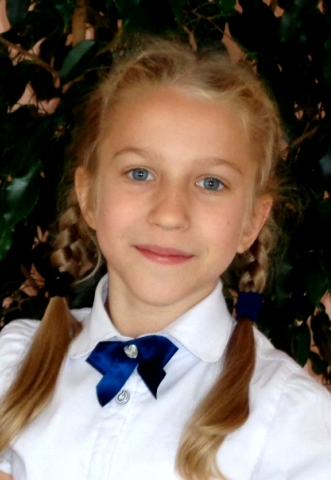 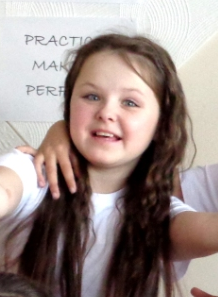 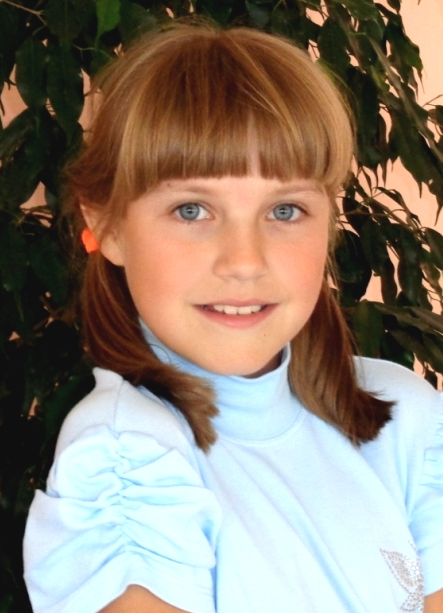 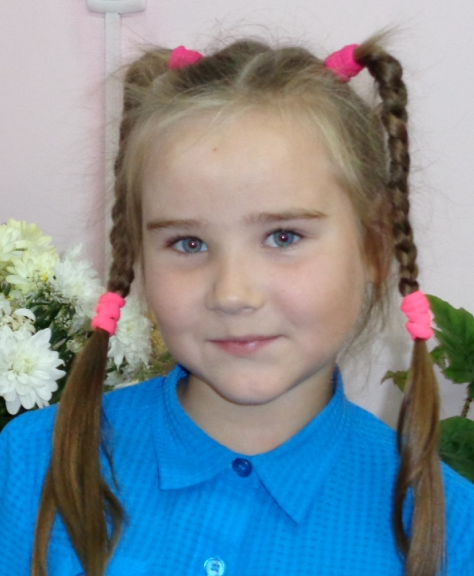                               _________                                                                    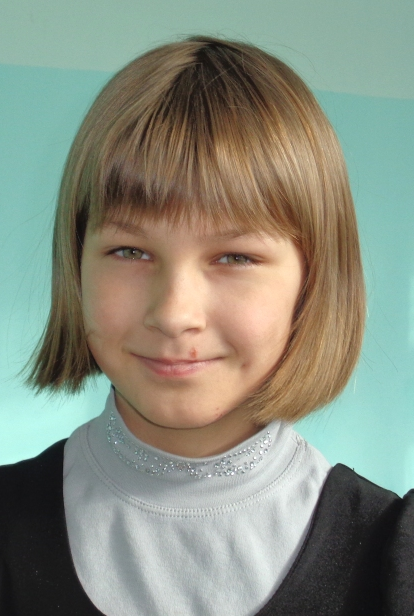 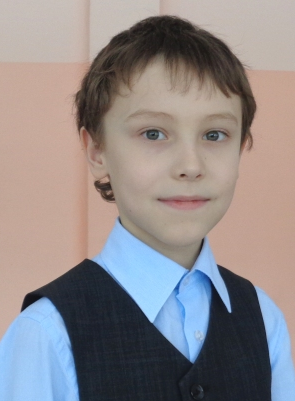 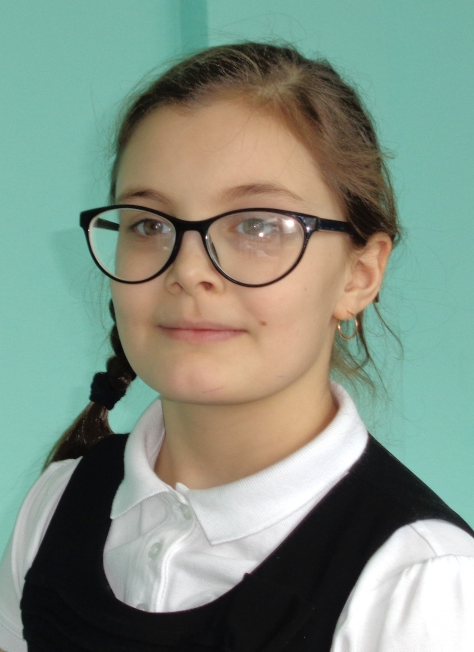 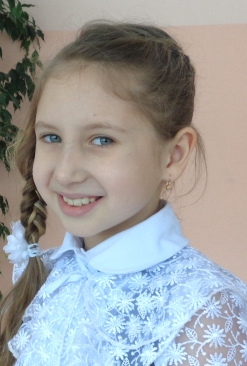 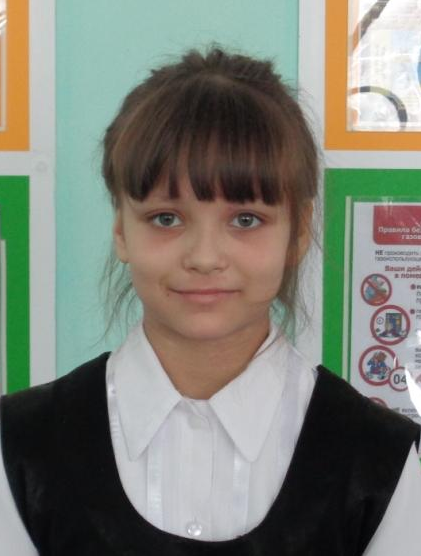 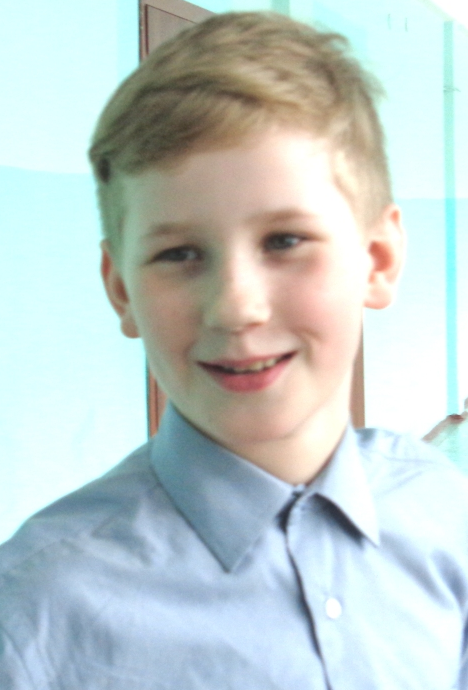 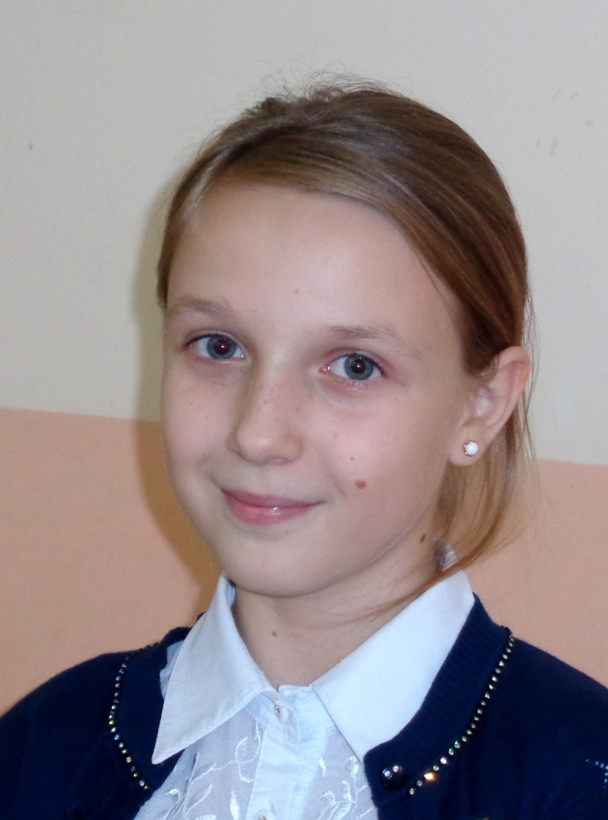 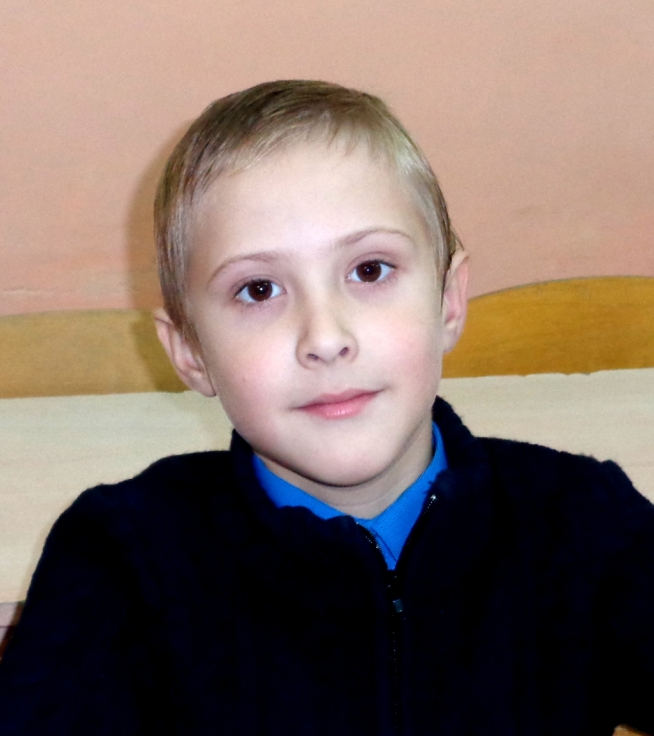 